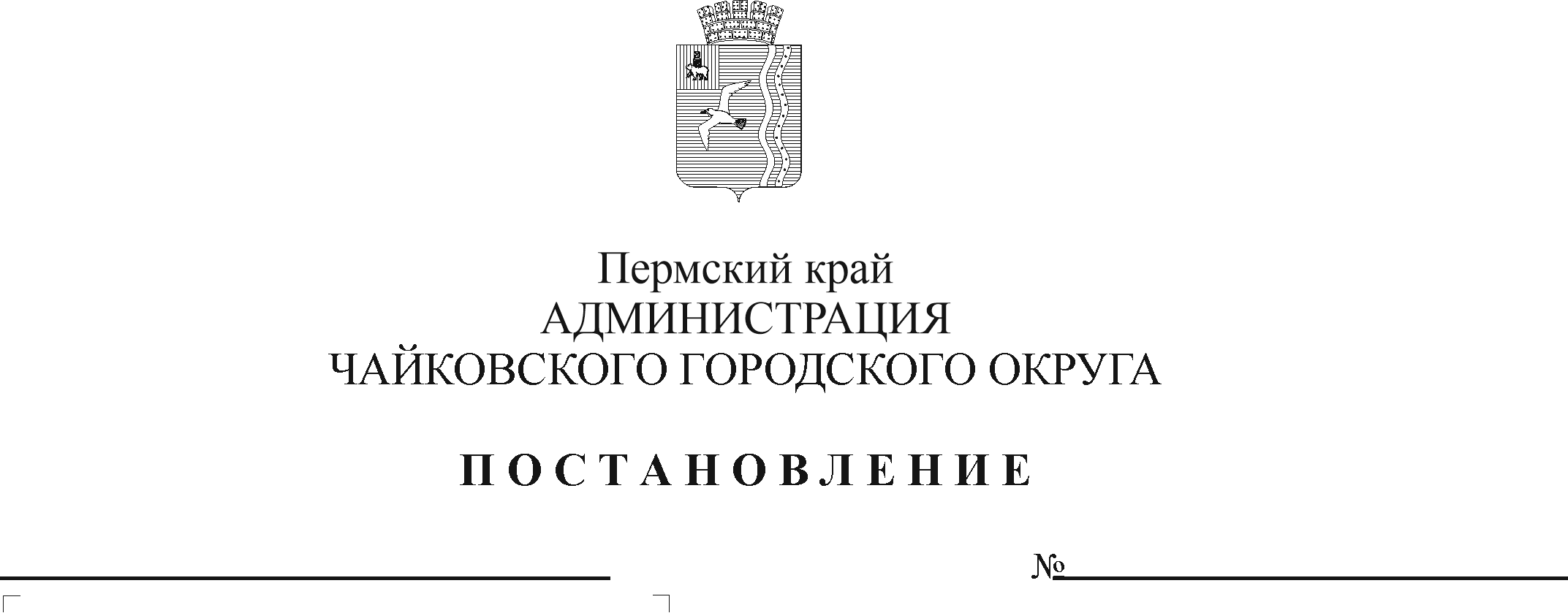 В соответствии со статьей 78.1 Бюджетного кодекса Российской Федерации, Федеральным законом от 6 октября 2003 г. № 131-ФЗ «Об общих принципах организации местного самоуправления в Российской Федерации», Уставом Чайковского городского округа, постановлением администрации города Чайковского от 17 января 2019 г. № 8/1 «Об утверждении муниципальной программы «Социальная поддержка граждан Чайковского городского округа», ПОСТАНОВЛЯЮ:Внести в Порядок предоставления и расходования средств на содержание имущественного комплекса детского загородного лагеря отдыха и оздоровления детей «Огонек», утвержденный постановлением администрации Чайковского городского округа от 19 марта 2020 г. № 291 (в ред. от 16.06.2020 № 559), следующее изменение:пункт 2.4 Порядка изложить в следующей редакции:«2.4. Получатель субсидии расходует субсидии в соответствии со сметой, утвержденной учредителем, по следующим направлениям:оплата труда и начисления на выплаты по оплате труда;услуги связи, исключая оплату за июнь, июль и август, которая в эти месяцы осуществляется за счет приносящей доход деятельности;транспортные услуги по договорам за май и сентябрь;коммунальные услуги, исключая оплату за июнь, июль и август, которая в эти месяцы осуществляется за счет приносящей доход деятельности;услуги по содержанию имущества в период подготовки лагеря к летней оздоровительной кампании, в том числе:услуги по дезинсекции, дератизации, дезинфекции, акарицидной обработке;контрольное освидетельствование, обслуживание и текущий ремонт оборудования;обслуживание системы АПС;запуск артезианской скважины;заправка картриджей;перезарядка огнетушителей;противопожарная опашка территории;вывоз твердых и жидких коммунальных отходов;услуги по стирке и химической чистке одеял и белья;работы и услуги по уборке территории;оплата налога на имущество, приобретенного за счет средств, выделенных учредителем;увеличение стоимости материальных запасов в период подготовки лагеря к летней оздоровительной кампании, в том числе:приобретение строительных материалов;приобретение сантехнических материалов;приобретение чистящих и моющих средств;приобретение электрических материалов;приобретение инвентаря и хозяйственных принадлежностей;приобретение лекарственных препаратов и медицинских изделий;приобретение ГСМ для содержания спецтехники, уборки территории;медицинский осмотр сотрудников;гигиеническое обучение сотрудников;приобретение основных средств в целях профилактики и противодействия распространению новой коронавирусной инфекции;возмещение расходов на приобретение горюче-смазочных материалов при использовании личного автотранспорта в служебных целях.Возмещение расходов производится на основании приказа руководителя учреждения. Документами, подтверждающими расходы, являются копия свидетельства о регистрации транспортного средства, маршрутный лист, документы, подтверждающие фактические расходы на топливо (кассовые чеки).».Опубликовать постановление в муниципальной газете «Огни Камы» и разместить на официальном сайте администрации Чайковского городского округа.Постановление вступает в силу после его официального опубликования.4. Контроль за исполнением постановления возложить на заместителя главы администрации Чайковского городского округа по социальным вопросам.Глава городского округа – глава администрации Чайковского городского округа		                                   Ю.Г. Востриков